
СОВЕТ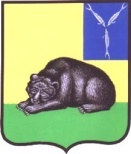 МУНИЦИПАЛЬНОГО ОБРАЗОВАНИЯ ГОРОД ВОЛЬСК
ВОЛЬСКОГО МУНИЦИПАЛЬНОГО РАЙОНА
САРАТОВСКОЙ ОБЛАСТИР Е Ш Е Н И Е		
11 марта 2016 года                       № 29/3-140                                     г.ВольскО порядке сообщения лицами, замещающими муниципальные должности в органах местного самоуправления муниципального образования город Вольск о возникновении личной заинтересованности при исполнении должностных обязанностей, которая приводит или может привести к конфликту интересовВ соответствии с Федеральным законом РФ от 6 октября 2003 года № 131-ФЗ «Об общих принципах организации местного самоуправления в Российской Федерации» (с изменениями Федерального закона РФ от 03 ноября 2015 года № 303-ФЗ), Федеральным законом РФ от 25 декабря 2008 года № 273-ФЗ «О противодействии коррупции», Федеральным законом РФ от 3 декабря 2012 года № 230-ФЗ «О контроле за соответствием расходов лиц, замещающих государственные должности, и иных лиц их доходам», Указом Президента Российской Федерации от 23.06.2014 № 460 «Об утверждении формы справки о доходах, расходах, об имуществе и обязательствах имущественного характера и внесении изменений в некоторые акты Президента Российской Федерации» и Уставом муниципального образования город Вольск Вольского муниципального района, Совет муниципального образования город ВольскРЕШИЛ:1. Утвердить Положение о порядке сообщения лицами, замещающими муниципальные должности в органах местного самоуправления муниципального образования город Вольск, о возникновении личной заинтересованности при исполнении должностных обязанностей, которая приводит или может привести к конфликту интересов согласно приложению к настоящему Решению.     2.Настоящее решение вступает в силу со дня его официального  опубликования (обнародования).     3.Контроль за исполнением настоящего решения возложить на главу муниципального образования город Вольск.Глава муниципального образования город Вольск                                                                                           В.Г.МатвеевПриложение к решению Совета муниципального образования город Вольск от 11.03.2016 г.  № 29/3-140ПОЛОЖЕНИЕ о порядке сообщения лицами, замещающими муниципальные должности в органах местного самоуправления муниципального образования город Вольск, о возникновении личной заинтересованности при исполнении должностных обязанностей, которая приводит или может привести к конфликту интересов1. Настоящее Положение о порядке сообщения депутатами, членами выборного органа местного самоуправления, выборными должностными лицами местного самоуправления, членами избирательной комиссии муниципального образования, действующей на постоянной основе и являющейся юридическим лицом, с правом решающего голоса и иными лицами, замещающими муниципальные должности в органах местного самоуправления муниципального образования город Вольск (далее - лица, замещающие муниципальные должности), о возникновении личной заинтересованности при исполнении должностных обязанностей, которая приводит или может привести к конфликту интересов, (далее - Положение) разработано в целях реализации Федерального закона от 25 декабря 2008 года № 273-ФЗ "О противодействии коррупции".Положение устанавливает процедуру сообщения лицами, замещающими муниципальные должности, о возникновении личной заинтересованности при исполнении должностных обязанностей, которая приводит или может привести к конфликту интересов.1.1. Лицо, замещающее муниципальную должность обязано сообщать о возникновении личной заинтересованности при исполнении должностных обязанностей, которая приводит или может привести к конфликту интересов, при наличии одного из следующих оснований:– возможность получения доходов в виде денег, иного имущества, в том числе имущественных прав, услуг имущественного характера, результатов выполненных работ или каких-либо выгод (преимуществ) указанным лицом;– возможность получения доходов в виде денег, иного имущества, в том числе имущественных прав, услуг имущественного характера, результатов выполненных работ или каких-либо выгод (преимуществ) лицами, состоящими с указанным лицом в близком родстве или свойстве (родителями, супругами, детьми, братьями, сестрами, а также братьями, сестрами, родителями, детьми супругов и супругами детей);– возможность получения доходов в виде денег, иного имущества, в том числе имущественных прав, услуг имущественного характера, результатов выполненных работ или каких-либо выгод (преимуществ) гражданами или организациями, с которыми указанное лицо и (или) лица, состоящие с ним в близком родстве или свойстве, связаны имущественными, корпоративными или иными близкими отношениями.2. Лицо, замещающее муниципальную должность, при наличии оснований направляет уведомление о возникновении личной заинтересованности при исполнении должностных обязанностей, которая приводит или может привести к конфликту интересов (далее - уведомление), в Комиссию Совета муниципального образования город Вольск по контролю за достоверностью сведений о доходах, об имуществе и обязательствах имущественного характера и их полноты, представляемых лицами, замещающими муниципальные должности) (далее – Комиссия по контролю за достоверностью сведений).        3. Уведомление по форме согласно Приложению № 1 к настоящему Положению должно быть подано в течение двух рабочих дней со дня возникновения личной заинтересованности при исполнении должностных обязанностей, которая приводит или может привести к конфликту интересов, в Комиссию Совета муниципального образования город Вольск по  урегулированию конфликта интересов лиц, замещающих муниципальные  должности в органах местного самоуправления муниципального образования город Вольск (далее – Комиссия по урегулированию конфликта интересов), состав которой утвержден Приложением № 3 к настоящему Положению.4. Уведомление подлежит регистрации в Комиссии по  урегулированию конфликта интересов  в журнале регистрации уведомлений о возникновении личной заинтересованности при исполнении должностных обязанностей, которая приводит или может привести к конфликту интересов, согласно Приложению № 2 к настоящему Положению в день получения уведомления. Копия уведомления с отметкой о регистрации возвращается лицу, направившему уведомление. 5. Зарегистрированное уведомление в день его регистрации направляется в Комиссию по контролю за достоверностью сведений.Глава муниципального образования город Вольск                                                                                В.Г.МатвеевУведомлениео возникновении личной заинтересованности при исполнении должностных обязанностей, которая приводит или может привести к конфликту интересов                                                                             в комиссию  _______________________     Я _________________________________________________________________________                   (Ф.И.О., замещаемая муниципальная должность)____________________________________________________________________________________________________________________________________________________________уведомляю о том, что:     1. _____________________________________________________________________________________________________________________________________________________________________________________________________________________________________(описание личной заинтересованности при осуществлении полномочий,которая приводит или может привести к конфликту интересов)     2. _____________________________________________________________________________________________________________________________________________________________________________________________________________________________________(описание полномочий, на надлежащее осуществление которых влияет илиможет повлиять личная заинтересованность)     3. _____________________________________________________________________________________________________________________________________________________________________________________________________________________________________(дополнительные сведения)"__" ____________ 20___ г.   _______________   ____________________________________                                               (подпись лица,                  (фамилия, инициалы лица,                                               направившего                   направившего уведомление)                                               уведомление)Регистрационный номерв журнале регистрации уведомлений ____________________________Дата регистрации уведомления "___" ________________ 20___ г.___________________________________           ___________________________________(подпись лица, зарегистрировавшего                            (фамилия, инициалы лица,                уведомление)                                           зарегистрировавшего уведомление)Журнал
 регистрации уведомлений о возникновении личной заинтересованности при исполнении должностных обязанностей, которая приводит или может привести к конфликту интересовСостав Комиссии Совета муниципального образования город Вольскпо урегулированию конфликта интересов лиц, замещающих муниципальную должность в органах местного самоуправления муниципального образования город Вольск:1.Матвеев Виталий Геннадьевич – председатель Комиссии;2.Долотова Ирина Геннадьевна – заместитель председателя Комиссии;3.Решетников Андрей Анатольевич – секретарь Комиссии;4.Фролова Светлана Владимировна – член Комиссии;5.Курышов Николай Александрович – член Комиссии.№ п/пРегистрационный номер уведомленияДата регистрации уведомленияУведомление направленоУведомление направленоУведомление зарегистрированоУведомление зарегистрированоОтметка о получении копии уведомления (копию получил, подпись) либо о направлении копии уведомления по почте№ п/пРегистрационный номер уведомленияДата регистрации уведомленияФ.И.О.ДолжностьФ.И.О.ДолжностьОтметка о получении копии уведомления (копию получил, подпись) либо о направлении копии уведомления по почте12345678